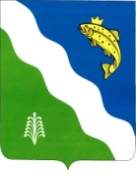 Красноярский крайАДМИНИСТРАЦИЯ БАЛАХТИНСКОГО РАЙОНАПостановлениеот 22.01.2019                                                                п. Балахта                                                                       № 22О закреплении муниципальных образовательных учреждений, реализующих образовательную программу дошкольного образования за территориями муниципального образования Балахтинский район,                            на 2019 год	В соответствии с п. 6 ч. 1 ст. 9 Федерального закона «Об образовании в Российской Федерации» от 29.12.2012 г. № 273-ФЗ, ст. 3 Закона Российской Федерации от 25.06.1993 № 5242-1 «О праве граждан Российской Федерации на свободу передвижения, выбор места пребывания и жительства в пределах Российской Федерации», руководствуясь ст. ст. 18, 31, Устава Балахтинского района,  ПОСТАНОВЛЯЮ: 	1.Закрепить муниципальные образовательные учреждения, реализующие образовательную программу дошкольного образования за территориями муниципального образования Балахтинский район, согласно приложению. 	2.Признать утратившим силу постановление администрации Балахтинского района от 31.01.2018 № 54  «О закреплении муниципальных общеобразовательных учреждений, реализующих образовательную программу дошкольного образования за территориями муниципального образования Балахтинский район, на 2018 год».	3.Контроль за выполнением настоящего постановления возложить на руководителя управления образования (К.А. Кузьмин).	4.Разместить настоящее постановление на сайте администрации Балахтинского района.	5. Настоящее Постановление вступает в силу в день, следующий за днем его официального опубликования в газете «Сельская новь».Глава    района                                                             			Л.И. Старцев								Приложение к постановлению                                                               администрации района                                                                                 от  22.01.2019 г.    № 22 Схема закрепления территорий района за муниципальными образовательными учреждениями, реализующими образовательную программу дошкольного образования№ п/пНаименование муниципального образовательного учреждения, его адресЗакрепленная территория 1.Муниципальное бюджетное дошкольное образовательное учреждение Балахтинский детский сад № 2 «Колокольчик»,662340,  Красноярский край, Балахтинский район, п. Балахта, ул. Космонавтов, 25Поселок Балахта:ул. Белова, ул. Дзержинского, ул. Заречная, ул. Космонавтов, ул. Мозгана, ул. Набережная, ул. Олега Кошевого, ул. Правды, ул. Правобереговая, ул. Революции, ул. Советской Армии, ул. Трактовая, ул. Транспортная, ул. Чапаева, ул. Щетинкина, ул. Энгельса, пер. Крупской, пер. Подгорный, пер. Промышленный,пер. Школьный, пер. Южный. 2.Муниципальное бюджетное дошкольное образовательное учреждение Балахтинский детский сад № 3 «Тополек», 662340, Красноярский край, Балахтинский район, п. Балахта, ул. Молодежная, 14Поселок Балахта:ул. 1 Июня, ул. Автомобилистов, ул. Балахтинская, ул. Борисевича, ул. Весны, ул. Войкова, ул. Гагарина, ул. Дивногорская, ул. Дружбы, ул. Каткова, ул. Комарова, ул. Красноярская, ул. майора Чверко, ул. Мичурина, ул. Молодежная, ул. Мудрова, ул. Некрасова, ул. Новая, ул. Новоселовская, ул. Овражная, ул. Победы, ул. Подстанция,ул. Прокудина,  ул. Родниковая,ул. Светлая, ул. Степная, ул. Суворова, ул.  Хохлова,ул. Цветочная, ул. Чайковского, ул. Чкалова, ул. Энергетиков, ул. Юшкова, пер. Восточный, пер. Крайний, пер. Линейный, пер. Ломоносова,пер. Луговой, пер. Пролетарский, пер. Свободный, пер. Совхозный, пер. Строителей, пер. Шестакова.3. Муниципальное бюджетное дошкольное образовательное учреждение Балахтинский детский сад № 5 «Солнышко», 662340, Красноярский край, Балахтинский район,п. Балахта, ул. 60 лет Октября, 20Поселок Балахта:ул. 60 лет Октября, ул. Богаткова, ул. Ерофеева, ул. Калинина, ул. Карла Либнехта, ул. Карла Маркса, ул. Комсомольская, ул. Лазо, ул. Маяковского, ул. Мира, ул. Молодогвардейцев, ул. Приморская, ул. Просвещения, ул. Садовая, ул. Советская, ул. Солнечная, ул. Сурикова, ул. Фрунзе, ул. Щорса, пер. Бебеля, пер. Ворошилова,пер. Даурский, пер. Корчагина, пер. Матросова, пер. Сибирский,пер. Тихий, пер. Чулымский. 4. Муниципальное бюджетное общеобразовательное учреждение «Балахтинская средняя школа № 1 имени Героя Советского Союза Ф.Л. Каткова»                         (Дошкольные группы полного дня)662340, Красноярский край,п. Балахта, ул. Сурикова, 14 стр. 2Поселок Балахта:ул. Бобкова, ул. Жданова, ул. Зои Космодемьянской, ул. Кирова, ул. Котовского, ул. Крестьянская, ул. Ленина, ул. Лизы Чайкиной, ул. Мелиораторов, ул. Первомайская, ул. Пушкина, ул. Свердлова, ул. Сибирская, ул. Союза, ул. Титова, ул. Яновского, пер. Горького, пер. Кипрейный, пер. Кутузова, пер. Октябрьский, пер. Юбилейный, пер. Юности. Деревня Таловая, деревня Марьясово.5.Муниципальное бюджетное общеобразовательное учреждение «Балахтинская средняя школа № 1 имени Героя Советского Союза Ф.Л. Каткова»(Дошкольные группы полного дня)662367, Красноярский край, Балахтинский район, Деревня Красная,пер. Школьный, № 1а, пом. 2Деревня Красная, деревня Безъязыково.6.Муниципальное бюджетное дошкольное образовательное учреждение Большесырский детский сад,662354, Красноярский край, Балахтинский район, с. Большие Сыры, ул. Ленина, 34Деревня Малые Сыры, деревня Виленка, село Большие Сыры.7.Муниципальное бюджетное дошкольное образовательное учреждение Еловский детский сад, 662353, Красноярский край, Балахтинский район, с. Еловка, ул. Новая, 13Село Еловка, поселок Чистые Пруды, деревня Трясучая, деревня Гладкий Мыс.8. Муниципальное бюджетное дошкольное  образовательное учреждение Кожановский детский сад, 662340, Красноярский край, Балахтинский район, с. Кожаны,  29Село Кожаны, поселок Могучий, деревня Крюково.9.Муниципальное бюджетное дошкольное образовательное учреждение Приморский детский сад662356, Красноярский край, Балахтинский район, п. Приморск, ул. Карла-Марка, 11, пом. 1Поселок Приморск, село Даурское, село Ижуль.10.Муниципальное бюджетное дошкольное образовательное учреждение Тюльковский детский сад,662341, Красноярский край, Балахтинский район, с. Тюльково, ул. Дивногорская, 3Село Тюльково, поселок Угольный, деревня Ключи.11.Муниципальное бюджетное общеобразовательное учреждение Огурская средняя общеобразовательная школа (Дошкольные группы полного дня)662360, Красноярский край, Балахтинский район, с. Огур, ул. Тольятти, 11Село Огур, поселок Щетинкина, деревня Красный Ключ, деревня Малая Тумна.12.Муниципальное бюджетное общеобразовательное учреждение Ровненская средняя общеобразовательная школа (Дошкольные группы полного дня)662350, Красноярский край, Балахтинский район,с. Ровное, ул. Школьная, д.4Село Ровное,деревня Тойлук, деревня Холодный Ключ,деревня Курбатово.13. Муниципальное бюджетное дошкольное образовательное учреждение Чистопольский детский сад662342, Красноярский край, п. Чистое Поле, ул. Пришкольная, 19, строение 1Поселок Чистое Поле, деревня Ильтюково, деревня Якушово, поселок Вольный.